ПРОТОКОЛпубличных слушаний в сельском поселении Курумочмуниципального района Волжский Самарской областиДата проведения публичных слушаний – с 31 августа 2017 года до 25 сентября 2017 года.Место проведения публичных слушаний – 443545, Самарская область, Волжский район, село Курумоч, ул. Гаражная, д. 1.Основание проведения публичных слушаний – Постановление Администрации сельского поселения Курумоч от 30 августа 2017 года № 93 О проведении публичных слушаний по вопросу о предоставлении разрешения на условно разрешенный вид использования земельного участка с кадастровым номером 63:17:2403030:5, опубликованное в ежемесячном информационном вестнике сельского поселения Курумоч «Вести сельского поселения Курумоч» № 14 (159) от 31 августа 2017 года.Вопрос, вынесенный на публичные слушания – вопрос предоставления разрешения на условно разрешенный вид использования земельного участка с кадастровым номером 63:17:2403030:5.При проведении публичных слушаний участниками публичных слушаний высказаны следующие мнения, предложения и замечания: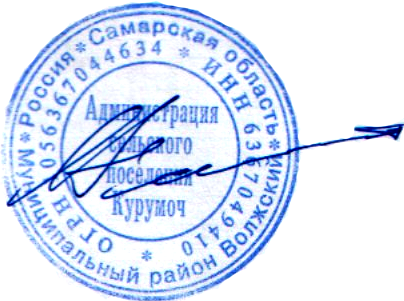 Подпись лица, ответственного за ведения протокола		____________________			Кулешевская Н.Ю.Подпись руководителя органа,уполномоченного на ведение публичных слушаний 		____  ________________		Катынский О.Л.Подпись лица, ответственного за ведения протокола		____________________			Кулешевская Н.Ю.Подпись руководителя органа,уполномоченного на ведение публичных слушаний 		___ _ ________________		Катынский О.Л.В протокол включены следующие письменные предложения и замечания от участников публичных слушаний:Вх. № ____________ от _____________ 2017гВх. № ____________ от _____________ 2017гВх. № ____________ от _____________ 2017гПодпись лица, ответственного за ведения протокола		____________________			Кулешевская Н.Ю.Подпись руководителя органа,уполномоченного на ведение публичных слушаний 		__ __ ________________		Катынский О.Л.№п/пДата и время внесения данныхИнформация о мнениях, предложениях и замечаниях, высказанных по вопросам публичных слушанийФ.И.О. лица, выразившего мнение по вопросу публичных слушанийДанные документа, удостоверяющего личность Подпись 1   31.08.2017гСчитаю целесообразным  предоставить гр. Михайловой Н.Н. разрешение на условно разрешенный вид использования земельного участка с кадастровым номером 63:17:2403030:5, расположенного по адресу: Самарская область, Волжский район, с. Курумоч, массив в районе фабричного гаража, участок №5 на условно разрешенный вид использования – «размещение объектов коммунально-бытового обслуживания».231.08.2017гНе возражаю предоставить гр. Михайловой Н.Н. разрешение на условно разрешенный вид использования земельного участка с кадастровым номером 63:17:2403030:5 условно разрешенный вид использования – «размещение объектов коммунально-бытового обслуживания».301.09.2017 гСчитаю необходимым  предоставить Михайловой Н.Н. разрешение на условно разрешенный вид использования земельного участка с кадастровым номером 63:17:2403030:5, общей площадью 667,0 кв.м, условно разрешенный вид использования – «размещение объектов коммунально-бытового обслуживания».401.09.2017 гНе возражаю предоставить гр. Михайловой Н.Н. разрешение на условно разрешенный вид использования земельного участка с кадастровым номером 63:17:2403030:5 условно разрешенный вид использования – «размещение объектов коммунально-бытового обслуживания».№п/пДата и время внесения данныхИнформация о мнениях, предложениях и замечаниях, высказанных по вопросам публичных слушанийФ.И.О. лица, выразившего мнение по вопросу публичных слушанийДанные документа, удостоверяющего личность Подпись5   05.09.2017гСчитаю целесообразным  предоставить гр. Михайловой Н.Н. разрешение на условно разрешенный вид использования земельного участка с кадастровым номером 63:17:2403030:5, расположенного по адресу: Самарская область, Волжский район, с. Курумоч, массив в районе фабричного гаража, участок №5 на условно разрешенный вид использования – «размещение объектов коммунально-бытового обслуживания».